Муниципальное бюджетное образовательное учреждение «Кириковская средняя школа»РАБОЧАЯ ПРОГРАММАпо предмету «Литература» для учащихся  5  класса муниципального  бюджетного общеобразовательного учреждения «Кириковская средняя  школа» 
Составила: учитель первой  квалификационной категории Петрова Е.В.2019-2020  учебный годПояснительная записка.    Настоящая рабочая программа  по предмету «Литература» предназначена для учащихся 5 класса муниципального бюджетного общеобразовательного учреждения «Кириковская средняя школа»  и разработана на основании основной образовательной программы основного общего образования муниципального бюджетного общеобразовательного учреждения «Кириковская средняя школа» от 07.03.2019, учебного плана  для 5-9 классов муниципального бюджетного общеобразовательного учреждения «Кириковская средняя школа» на 2019-2020 учебный год,    положения о рабочей программе педагога  муниципального бюджетного общеобразовательного учреждения «Кириковская средняя  школа» реализующего предметы, курсы и дисциплины общего образования от 30 мая 2019 года.    Рабочая программа рассчитана на 35 часов в год, 2 часа в неделю. Промежуточная аттестация проводится с  по 11 по 15  мая.    Изучение литературы на ступени основного общего образования направлено на достижение следующих целей:- воспитание духовно развитой личности, формирование гуманистического мировоззрения, гражданского сознания, чувства патриотизма, любви и уважения к литературе и ценностям отечественной культуры;- развитие эмоционального восприятия художественного текста, образного и аналитического мышления, творческого воображения, читательской культуры и понимания авторской позиции; формирование начальных представлений о специфике литературы в ряду других искусств, потребности в самостоятельном чтении художественных произведений; развитие устной и письменной речи учащихся;- освоение текстов художественной произведений в единстве формы и содержания, основных историко-литературных сведений и теоретико-литературных понятий;- овладение умениями чтения и анализа художественных произведений с привлечением базовых литературоведческих понятий и необходимых сведений по истории литературе; выявления в произведениях конкретно-исторического и общечеловеческого содержания; грамотного использования русского литературного языка при создании собственных устных и письменных высказываний.    Задачи изучения литературы представлены двумя категориями: воспитательной и образовательной.    Воспитательные задачи:- формирование эстетического идеала, развитие эстетического вкуса для верного и глубокого постижения прочитанного, содействия появления прочного, устойчивого интереса к книге;- воспитание доброты, сердечности и сострадания как важнейших качеств развитой личности.    Образовательные задачи:- формирование умений творческого углублённого чтения, читательской самостоятельности, умений видеть текст и подтекст, особенности создания художественного образа, освоение предлагаемых произведений как искусства слова;- формирование речевых умений – умений составить план и пересказать прочитанное, составить конспект статьи, умений прокомментировать прочитанное, объяснить слово, строку и рассказать об их роли в тексте, умений видеть писателя в контексте общей культуры, истории и мирового искусства.Планируемые результаты освоения предмета.     Личностными результатами учащихся к окончанию 5 класса, формируемыми при изучении предмета «Литература», являются:- совершенствование духовно-нравственных качеств личности, воспитание чувства любви к многонациональному Отечеству, уважительного отношения к русской литературе, к культурам других народов;-  использование для решения познавательных и коммуникативных задач различных источников информации (словари, энциклопедии, интернет-ресурсы и др.).     Метапредметные результаты изучения предмета «Литература» к окончанию 5 класса проявляются в:-  умении понимать проблему, выдвигать гипотезу, структурировать материал, подбирать аргументы для подтверждения собственной позиции, выделять причинно-следственные связи в устных и письменных высказываниях, формулировать выводы;- умении самостоятельно организовывать собственную деятельность, оценивать ее, определять сферу своих интересов;-  умении работать с разными источниками информации, находить ее, анализировать, использовать в самостоятельной деятельности.Предметные результаты выпускников 5 класса состоят в следующем: в познавательной сфере:- понимание ключевых проблем изученных произведений русского фольклора и фольклора других народов, древнерусской литературы, литературы XVIII в., русских писателей XIX—XX вв., литературы народов России и зарубежной литературы;- понимание связи литературных произведений с эпохой их написания, выявление заложенных в них вневременных, непреходящих нравственных ценностей и их современного звучания;- овладение навыками анализа литературного произведения: определять его принадлежность к одному из литературных родов и жанров; понимать и формулировать тему, идею, нравственный пафос литературного произведения, характеризовать его героев, сопоставлять героев одного или нескольких произведений;-  определение в произведении элементов сюжета, композиции, изобразительно-выразительных средств языка;- владение элементарной литературоведческой терминологией при анализе литературного произведения;2) в ценностно-ориентационной сфере:- приобщение к духовно-нравственным ценностям русской литературы и культуры;-  формулирование собственного отношения к произведениям русской литературы, их оценка;-  собственная интерпретация (в отдельных случаях) изученных литературных произведений;-  понимание авторской позиции и свое отношение к ней;3) в коммуникативной сфере:- восприятие на слух литературных произведений разных жанров, осмысленное чтение и адекватное восприятие;- умение пересказывать прозаические произведения или их отрывки с использованием образных средств русского языка и цитат из текста; отвечать на вопросы по прослушанному или прочитанному тексту; создавать устные монологические высказывания разного типа; уметь вести диалог;-  написание изложений и сочинений на темы, связанные с тематикой, проблематикой изученных произведений, классные и домашние творческие работы;4) в эстетической сфере:-  понимание образной природы литературы как явления словесного искусства; формирование эстетического вкуса;-  понимание роли изобразительно-выразительных языковых средств в создании художественных образов литературных произведенийСодержание учебного предметаВедущая проблема изучения литературы в 5 классе – внимание к книге.Одним из признаков правильного понимания текста является выразительность чтения учащимися. Именно формированию навыков выразительного чтения способствует изучение литературы в 5 классе.     Учитывая рекомендации, изложенные в «Методическом письме о преподавании учебного предмета «Литература» в условиях введения Федерального компонента государственного стандарта общего образования», в рабочей программе выделены часы на развитие речи (РР), на уроки внеклассного чтения (ВЧ), названы произведения для заучивания наизусть.ВВЕДЕНИЕПисатели о роли книги в жизни человека. Книга как духовное завещание одного поколения другому. Структурные элементы книги (обложка., титул, форзац, сноски, оглавление); создатели книги (автор, художник, редактор, корректор, наборщик). Учебник литературы и работа с ним.УСТНОЕ НАРОДНОЕ ТВОРЧЕСТВОФольклор – коллективное устное народное творчество. Преображение действительности в духе народных идеалов. Вариативная природа фольклора. Исполнители фольклорных произведений. Коллективное и индивидуальное в фольклоре. Малые жанры фольклора. Детский фольклор (колыбельные песни, пестушки, приговорки, скороговорки, загадки)Теория литературы. Фольклор. Устное народное творчество (развитие представлений).Сказки как вид народной прозы. Сказки о животных, волшебные, бытовые. Нравоучительный и философский характер сказок.«Царевна-лягушка». Народная мораль в характере и поступках героев. Образ невесты-волшебницы… Иван-царевич – победитель житейских невзгод. Животные-помощники. Особая роль чудесных противников – Бабы-яги, Кощея Бессмертного. Поэтика волшебной сказки. Связь сказочных формул с древними мифами. Фантастика в волшебной сказке.«Иван - крестьянский сын и чудо-юдо». Волшебная богатырская сказка героического содержания. Тема мирного труда и защиты родной земли. Иван – крестьянский сын как выразитель основной мысли сказки. Нравственное превосходство главного героя.герои сказки в оценке автора-народа. Особенности жанра.«Журавль и цапля», «Солдатская шинель» - народное представление о справедливости, добре и зле в сказках о животных и бытовых сказках.Теория литературы. Сказка. Виды сказок (закрепление представлений). Постоянные эпитеты. Гипербола (начальное представление). Сказочные формулы. Вариативность народных сказок (начальное представление). Сравнение.ИЗ ДРЕВНЕРУССКОЙ ЛИТЕРАТУРЫНачало письменности у восточных славян и возникновение древнерусской литературы. Культурные и литературные связи Руси с Византией. Древнехристианская книжность на Руси.«Повесть временных лет» как литературный памятник. «Подвиг отрока-киевлянина и хитрость воеводы Претича». Отзвуки фольклора в летописи. Герои старинных «Повестей…» и их подвиги во имя мира на родной земле.Теория литературы. Летопись (начальное представление).ИЗ РУССКОЙ ЛИТЕРАТУРЫ XVIII ВЕКАМихаил Васильевич Ломоносов. Краткий рассказ о жизни писателя. Ломоносов – ученый, поэт, художник, гражданин.«Случились вместе два астронома в пиру…» - научные истины в поэтической форме. Юмор стихотворения.Теория литературы. Роды литературы: эпос, лирика, драма. Жанры литературы (начальное представление).ИЗ РУССКОЙ ЛИТЕРАТУРЫ XIX ВЕКАРусские басни.Жанр басни. Истоки басенного жанра (Эзоп, Лафонтен, русские баснописцы XVIII века).Иван Андреевич Крылов. Краткий рассказ о баснописце. «Ворона и Лисица», «Волк и Ягненок», «Свинья под дубом». Осмеяние пороков – грубой силы, жадности, неблагодарности, хитрости. «Волк на псарне» - отражение исторических событий в басне; патриотическая позиция автора.Рассказ и мораль в басне. Аллегория. Выразительное чтение басен (инсценирование).Теория литературы. Басня (развитие представления), аллегория (начальное представление), понятие об эзоповом языке.Василий Андреевич Жуковский. Краткий рассказ о поэте.«Спящая царевна». Сходные и различные черты сказки Жуковского и народной сказки. Герои литературной сказки, особенности сюжета.«Кубок». Благородство и жестокость. Герои баллады.Теория литературы. Баллада (начальное представление).Александр Сергеевич Пушкин. Краткий рассказ о жизни поэта (детство, годы учения).Стихотворение «Няне» - поэтизация образа няни; мотивы одиночества и грусти, скрашиваемые любовью няни, её сказками и песнями.«У лукоморья дуб зеленый…». Пролог к поэме «Руслан и Людмила» - собирательная картина сюжетов, образов и событий народных сказок, мотивы и сюжеты пушкинского произведения.«Сказка о мертвой царевне и семи богатырях» - её истоки (сопоставление с русским народными сказками, сказкой Жуковского «Спящая царевна», со сказками братьев Гримм; «бродячие сюжеты»). Противостояние добрых и злых сил в сказке. Царица и царевна, мачеха и падчерица. Помощники царевны. Елисей и богатыри. Соколко. Сходство и различие литературной пушкинской сказки и сказки народной. Народная мораль, нравственность – красота внешняя и внутренняя, победа добра над злом, гармоничность положительных героев. Поэтичность, музыкальность пушкинской сказки.Теория литературы. Лирическое послание (начальные представления). Пролог (начальные представления).Русская литературная сказка XIX векаАнтоний Погорельский. «Черная курица, или Подземные жители». Сказочно-условное, фантастическое и достоверно-реальное в литературной сказке. Нравоучительное содержание и причудливый сюжет произведения.Петр Павлович Ершов. «Конек-Горбунок». (Для внеклассного чтения). Соединение сказочно-фантастических ситуаций, художественного вымысла с реалистической правдивостью, с верным изображением картин народного быта, народный юмор, красочность и яркость языка.Всеволод Михайлович Гаршин. «Attalea Princeps». Героическое и обыденное в сказке. Трагический финал и жизнеутверждающий пафос произведения.Теория литературы. Литературная сказка (начальные представления). Стихотворная и прозаическая речь. Ритм, рифма, способы рифмовки. «Бродячие сюжеты» сказок разных народов.Михаил Юрьевич Лермонтов. Краткий рассказ о поэте.«Бородино» - отклик на 25-летнюю годовщину Бородинского сражения (1837). Историческая основа стихотворения. Воспроизведение исторического события устами рядового участника сражения. Мастерство Лермонтова в создании батальных сцен. Сочетание разговорных интонаций с патриотическим пафосом стихотворения.Теория литературы. Сравнение, гипербола, эпитет (развитие представлений), метафора, звукопись, аллитерация (начальное представление).Николай Васильевич Гоголь. Краткий рассказ о писателе.«Заколдованное место» - повесть из книги «Вечера на хуторе близ Диканьки». Поэтизация народной жизни, народных преданий, сочетание светлого и мрачного, комического и лирического, реального и фантастического.«Ночь перед Рождеством». (Для внеклассного чтения). Поэтические картины народной жизни (праздники, обряды, гулянья). Герои повести. Фольклорные мотивы в создании образов героев. Изображение конфликта темных и светлых сил.Теория литературы. Фантастика (развитие представлений). Юмор (развитие представлений).Николай Алексеевич Некрасов. Краткий рассказ о поэте.«На Волге». Картины природы. Раздумья поэта о судьбе народа. Вера в потенциальные силы народ, лучшую его судьбу. (Для внеклассного чтения).«Есть женщины в русских селеньях…». Поэтический образ русской женщины.Стихотворение «Крестьянские дети». Картины вольной жизни крестьянских детей, их забавы, приобщение к труду взрослых. Мир детства – короткая пора в жизни крестьянина. Речевая характеристика персонажей.Теория литературы. Эпитет (развитие представлений).Иван Сергеевич Тургенев. Краткий рассказ о писателе (детство и начало литературной деятельности).«Муму» - повествование о жизни в эпоху крепостного права. Духовные и нравственные качества Герасима: сила, достоинство, сострадание к окружающим, великодушие, трудолюбие. Немота главного героя – символ немого протеста крепостных.Теория литературы. Портрет, пейзаж (начальное представление). Литературный герой (начальное представление).Афанасий Афанасьевич Фет. Краткий рассказ о поэте. Стихотворение «Весенний дождь» - радостная, яркая, полная движения картина весенней природы. Краски, звуки, запахи как воплощение красоты жизни.Лев Николаевич Толстой. Краткий рассказ о писателе.«Кавказский пленник». Бессмысленность и жестокость национальной вражды. Жилин и Костылин – два разных характера, две разные судьбы. Жилин и Дина. Душевная близость людей из враждующих лагерей. Утверждение гуманистических идеалов.Теория литературы. Сравнение (развитие представлений). Сюжет (начальное представление).Антон Павлович Чехов. Краткий рассказ о писателе.«Хирургия» - осмеяние глупости и невежества героев рассказа. Юмор ситуации. Речь персонажей как средство их характеристики.Теория литературы. Юмор (развитие представлений).речевая характеристика персонажей (начальные представления) . речь героев как средство создания комической ситуации.Поэты XIX века о Родине и родной природеФ.И. Тютчев «Зима недаром злится», «Как весел грохот летних бурь», «Есть в осени первоначальной»; А.Н. Плещеев «Весна», И.С. Никитин «Утро», «Зимняя ночь в деревне»; А.Н. Майков «Ласточки»; И.З. Суриков «Зима». Выразительное чтение наизусть стихотворений (по выбору учителя и учащихся).Теория литературы. Стихотворный ритм как средство передачи эмоционального состояния, настроения.ИЗ РУССКОЙ ЛИТЕРАТУРЫ XX ВЕКАИван Алексеевич Бунин. Краткий рассказ о писателе.«Косцы». Восприятие прекрасного. Эстетическое и этическое в рассказе. Кровное родство героев с бескрайними просторами русской земли, душевным складом песен и сказок. Рассказ «Косцы» как поэтическое воспоминание о Родине.Рассказ «Подснежник». (Для внеклассного чтения.) Тема исторического прошлого России. Праздники и будни в жизни главного героя.Владимир Галактионович Короленко. Краткий рассказ о писателе.«В дурном обществе». Жизнь детей из благополучной и обездоленной семей. Их общение. Доброта и сострадание героев повести. Образ серого сонного города. Равнодушие окружающих людей к беднякам. Вася, Валек, Маруся, Тыбурций. Отец и сын. Размышления героев. Взаимопонимание – основа отношений в семье.Теория литературы. Портрет (развитие представлений). Композиция литературного произведения (начальное представление).Сергей Александрович Есенин. Рассказ о поэте. Стихотворение «Я покинул родимый дом…», «Низкий дом с голубыми ставнями…» - поэтическое изображение родной природы. Образы малой родины, родных людей как изначальный исток образа Родины, России. Своеобразие языка есенинской лирики.Русская литературная сказка ХХ века (обзор)Павел Петрович Бажов. Краткий рассказ о писателе.«Медной горы Хозяйка». Реальность и фантастика. Честность, добросовестность, трудолюбие и талант главного героя. Стремление к совершенному мастерству. Тайны мастерства. Своеобразие языка, интонации сказа.Теория литературы. Сказ как жанр литературы (начальное представление). Сказ и сказка (общее и различное).Константин Георгиевич Паустовский. Краткий рассказ о писателе.«Теплый хлеб», «Заячьи лапы». Доброта и сострадание, реальное и фантастическое в сказках Паустовского.Самуил Яковлевич Маршак. Краткий рассказ о писателе.«Двенадцать месяцев» - пьеса-сказка. Положительные и отрицательные герои. Победа добра над злом – традиция русских народных сказок. Художественные особенности пьесы-сказки.Теория литературы. Драма как род литературы (начальное представление). Пьеса-сказка.Андрей Платонович Платонов. Краткий рассказ о писателе.«Никита». Быль и фантастика. Главный герой рассказа, единство героя с природой, одухотворение природы в его воображении – жизнь как борьба добра и зла, смена радости и грусти, страдания и счастья. Оптимистическое восприятие окружающего мира.Теория литературы. Фантастика в литературном произведении (развитие представлений).Виктор Петрович Астафьев. Краткий рассказ о писателе.«Васюткино озеро». Бесстрашие, терпение, любовь к природе и ее понимание, находчивость в экстремальных обстоятельствах. Поведение героя в лесу.основные черты характера героя. «Открытие» Васюткой нового озера. Становление характера юного героя через испытания, преодоление сложных жизненных ситуаций.Теория литературы. Автобиографичность литературного произведения (начальное представление).«Ради жизни на Земле…»Стихотворные произведения о войне. Патриотические подвиги в годы Великой Отечественной войны. К.М.Симонов «Майор привез мальчишку на лафете»; А.Т.Твардовский «Рассказ танкиста».Война и дети – трагическая и героическая тема произведений о Великой Отечественной войне.Произведения о Родине и родной природеИ.Бунин «Помню долгий зимний вечер…»; А.Прокофьев «Аленушка»; Д.Кедрин «Аленушка»; Н.Рубцов «Родная деревня»; Дон Аминадо «Города и годы». Конкретные пейзажные зарисовки и обобщенный образ России. Сближение образов волшебных сказок и русской природы в лирических стихотворениях.Писатели улыбаютсяСаша Черный.«Кавказский пленник», «Игорь-Робинзон». Образы и сюжеты литературной классики как темы произведений для детей.Теория литературы. Юмор (развитие понятия).ИЗ ЗАРУБЕЖНОЙ ЛИТЕРАТУРЫРоберт Льюис Стивенсон. Краткий рассказ о писателе.«Вересковый мед». Подвиг героя во имя сохранения традиций предков.Теория литературы. Баллада (развитие представлений).Даниэль Дефо. Краткий рассказ о писателе.«Робинзон Крузо». Жизнь и необычайные приключения Робинзона Крузо, характер героя. Гимн неисчерпаемым возможностям человека.ХансКристиан Андерсен. Краткий рассказ о писателе.«Снежная королева». Символический смысл фантастических образов и художественных деталей в сказке. Кай и Герда. Мужественное сердце Герды. Поиски Кая. Помощники Герды (цветы, ворон, олень, Маленькая разбойница и др.).снежная королева и Герда – противопоставление красоты внутренней и внешней. Победа добра, любви и дружбы.Теория литературы. Художественная деталь (начальные представления).Жорж Санд «О чем говорят цветы». Спор героев о прекрасном. Речевая характеристика персонажей.Теория литературы. Аллегория (иносказание) в повествовательной литературе.Марк Твен. Краткий рассказ о писателе.«Приключения Тома Сойера». Том и Гек. Дружба мальчиков. Игры, забавы, находчивость, предприимчивость. Черты характера Тома, раскрывающиеся в отношениях с друзьями. Том и Беки, их дружба. Внутренний мир героев М. Твена. Причудливое сочетание реальных жизненных проблем и игровых приключенческих ситуаций.Изобретательность в играх – умение сделать окружающий мир интересным.Джек Лондон. Краткий рассказ о писателе.«Сказание о Кише» - сказание о взрослении подростка, вынужденного добывать пищу, заботиться о старших. Уважение взрослых. Характер мальчика – смелость, мужество, изобретательность, смекалка, чувство собственного достоинства – опора в трудных жизненных обстоятельствах. Мастерство писателя в поэтическом изображении жизни северного народа.Тематическое планирование4. Тематическое планирование с указанием часов на освоение каждой темы.Необходима коррекция расписания в мае на 2 часа.Список литературы, используемый для составления рабочей программы.Коровина В.Я. и др. Литература: Учебник-хрестоматия для 5 класса: В 2ч. - М.: Просвещение, 2014.Коровина В.Я. и др. Читаем, думаем, спорим ...: Дидактический материал по литературе: 5 класс. - М.: Просвещение, 2014.Литература: 5 класс: Фонохрестоматия: Электронное учебное пособие на CD-ROM / Сост. В.Я.Коровина, В.П..Журавлев, В.И.Коровин. - М.: Просвещение, 2014.Шайтанов И.О., Свердлов М.И. Зарубежная литература: учебник-хрестоматия: 5-7 классы. -М.: Просвещение, 2014.Ахмадуллина Р.Г. Литература. Рабочая тетрадь. 5 класс: пособие для учащихся общеобразовательных организаций в 2ч. – 2-е изд. – М.: Просвещение, 2014.Коровина В.Я. и др. Читаем, думаем, спорим... Дидактический материал по литературе: 5 класс / В.Я. Коровина, В.П. Журавлев, В.И. Коровин. – 7-е изд. – М.: Просвещение, 2015.Контрольно-измерительные материалы. Литература: 5 класс / Сост. Л.В. Антонова. – М.: ВАКО, 2016.Интернет-ресурсы:Художественная литература:http://www.rusfolk.chat.ru – Русский фольклорhttp://www.pogovorka.com. – Пословицы и поговоркиhttp://old-russian.chat.ru – Древнерусская литератураhttp://www.klassika.ru – Библиотека классической русской литературыhttp://www.ruthenia.ru – Русская поэзия 60-х годовСправочно-информационные и методические материалы:http://www.rol.ru – Электронная версия журнала «Вопросы литературы»http://www.1september.ru – Электронные версии газеты «Литература» (Приложение к «Первому сентября»)http://center.fio.ru – Мастерская «В помощь учителю. Литература»Согласовано:Зам. директора по УВР         Сластихина Е.П.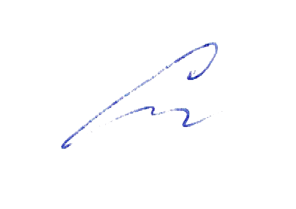 «30» августа 2019г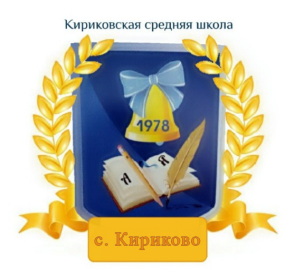 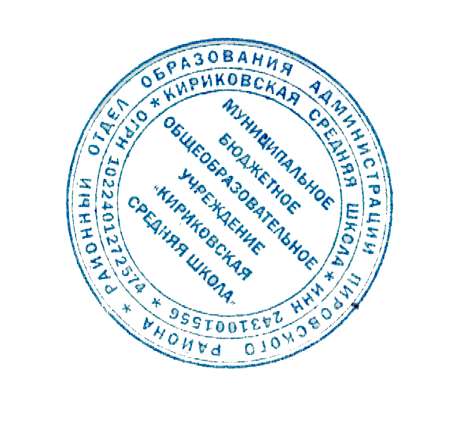 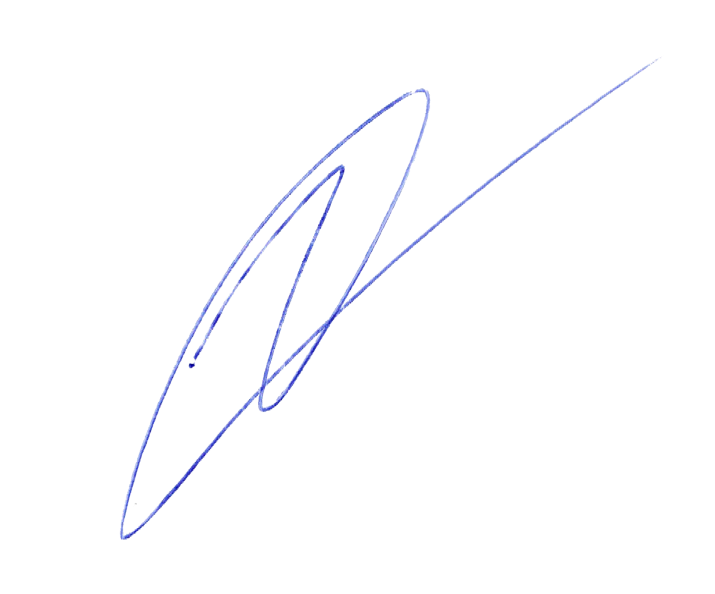 Утверждаю:Директор муниципального бюджетного общеобразовательного учреждения «Кириковская средняя  школа»  Ивченко О.В.«30»  августа 2019гРазделы курса в 6 классеКол-во часовВведение.1Устное народное творчество.6Из древнерусской литературы.1Из русской литературы XYIII века.2Из русской литературы XIX века.31Из русской литературы XX века.18Зарубежная литература.9ИТОГО:68№ ппТема урокаКоличество часовДатаУчебник литературы и работа с ним. Книга и ее роль в жизни человека и общества105.09.Русский фольклор. Малые жанры. Детский фольклор.106.09.Русские народные сказки. Жанры народных сказок.112.09.Волшебная сказка «Царевна-лягушка». Народная мораль в характере и поступках героев.113.09.Волшебная сказка «Царевна-лягушка». Народная мораль в характере и поступках героев.119.09."Иван-крестьянский сын и чудо-юдо"-волшебная сказка героического содержания.120.09.Сказка о животных «Журавль и цапля». Бытовая сказка "Солдатская шинель".126.09.РР Создание волшебной сказки.127.09.Русская летопись. «Сказание о белгородском киселе»103.10.  10. М.В. Ломоносов. Слово о писателе. «Случились вместе два астронома в пиру...»104.10.11.Роды и жанры литературы.110.10.12.Русские басни. Басня и ее родословная. Басня как литературный жанр.111.10.13.И.А.Крылов. Слово о баснописце. Басня «Волк на псарне» - отражение исторических событий в басне, патриотическая позиция автора.117.10.14.И.А.Крылов. Басни «Ворона и Лисица», «Свинья под Дубом», «Зеркало и обезьяна» и др.118.10.15.В.А.Жуковский "Кубок". Понятие о балладе.124.10.16.В.А. Жуковский -сказочник. Сказка «Спящая царевна»125.10.17.«Спящая царевна». Сюжет и герои. Черты литературной и народной сказки.107.11.18.А.С.Пушкин. Детские и лицейские годы. Стихотворение «Няне». Пролог к поэме «Руслан и Людмила».108.11.19.А.С. Пушкин «Сказка о мертвой царевне и о семи богатырях». Истоки рождения сюжета, система образов.114.11.20.«Сказка о мертвой царевне и о семи богатырях». Народная мораль, нравственность – красота внешняя и внутренняя, победа добра над злом.115.11.21.Русская литературная сказка. Антоний Погорельский. "Чёрная курица, или Подземные жители" как литературная сказка.Нравоучительное содержание и причудливый сюжет сказки.121.11.22."Чёрная курица, или Подземные жители".Мир детства в изображении писателя.122.11.23.М.Ю. Лермонтов. Слово о поэте. Стихотворение «Бородино». История Отечества как источник поэтического вдохновения и национальной гордости.128.11.24.Образ простого солдата - защитника Родины в стихотворении «Бородино».129.11.25.Н.В.Гоголь. Слово о писателе. Понятие о повести как эпическом жанре. Сюжет повести «Заколдованное место».105.12.26.«Заколдованное место». Реальное и фантастическое в сюжете повести.106.12.27.Н.А. Некрасов. Слово о поэте. Стихотворение «На Волге».112.12.28.ВН.ЧТ. Н.А. Некрасов. "Мороз, Красный нос". Поэтический образ русской женщины.113.12.29.И.С. Тургенев. Слово о писателе. История создания рассказа «Муму». Быт и нравы крепостной России в рассказе.119.12.30.Герасим - «самое замечательное лицо» в рассказе. Герасим в доме барыни. Герасим и Татьяна.120.12.31.Герасим и Муму. Счастливый год.126.12.32.А.А.Фет. Слово о поэте. Стихотворение «Весенний дождь».127.12.33.Ф.И.Тютчев - великолепный певец природы116.01.34.РР. Стихотворные размеры. Ямб, хорей, дактиль, амфибрахий, анапест.117.01.35.Л.Н. Толстой. Слово о писателе. Рассказ-быль «Кавказский пленник». Сюжет рассказа.123.01.36.Жилин и Костылин –два разных характера, две разные судьбы. Жилин и Дина.124.01.37.Любимый рассказ Л.Н. Толстого. Смысл заглавия рассказа. Роль картин природы в рассказе.130.01.38.РР. Обучение сочинению по рассказу «Кавказский пленник».131.01.39.А.П.Чехов. Слово о писателе. Рассказ «Хирургия».106.02.40.ВН.ЧТ. Рассказы Антоши Чехонте. Юмор ситуации. Речь персонажей как средство их характеристики.107.02.41.Русские поэты XIX века о Родине и родной природе. Лирика И.С.Никитина, А.Н.Плещеева, А.Н.Майкова, И.З.Сурикова, А.В.Кольцова.113.02.42.И.А.Бунин. Слово о писателе. Рассказ «Косцы». Человек и природа в рассказе114.02.43.В.Г. Короленко. Слово о писателе. «В дурном обществе». Описание городка Княжье-Вено. Портрет как средство изображения героев.120.02.44.Контраст судеб героев в повести «В дурном обществе». Счастье дружбы в повести Короленко121.02.45.Взрослый мир глазами ребенка в повести.127.02.46.С.А.Есенин. Слово о поэте. Образ родного дома в стихах Есенина128.02.47.П.П.Бажов. Слово о писателе. Сказ "Медной горы Хозяйка".105.03.48.Образ Хозяйки Медной горы в сказе П.П.Бажова. Понятие о сказе. Сказ и сказка.106.03.49.К.Г.Паустовский. Слово о писателе. Герои и их поступки в сказке "Тёплый хлеб". Роль пейзажа в сказке. Нравственные проблемы произведения.112.03.50.ВЧ. К. Г.Паустовский. Рассказ «Заячьи лапы". Природа и человек в произведении.113.03.51.С.Я.Маршак. Слово о писателе. Пьеса-сказка С.Я. Маршака «Двенадцать месяцев». Драма как род литературы.119.03.52.Положительные и отрицательные герои пьесы "Двенадцать месяцев". Победа добра над злом – традиция русских народных сказок.120.03.53.А.П. Платонов. Слово о писателе. Маленький мечтатель Андрея Платонова в рассказе «Никита».102.04.54."Никита". Представление о фантастике в литературном произведении.103.04.55.В.П Acтафьев. Слово о писателе. «Васюткино озеро». Сюжет рассказа, его герои.109.04.56.В.П Acтафьев. «Васюткино озеро». Поведение героя в лесу. Основные черты характера героя рассказа. Человек и природа в рассказе.110.04.57.Война и дети. К.М.Симонов. "Майор привёз мальчишку на лафете…". А.Т.Твардовский. "Рассказ танкиста". Подвиги детей в годы Великой Отечественной войны116.04.58.Русские поэты XX века о Родине и родной природе:И.А.Бунин, А.А.Прокофьев, Д.Б.Кедрин. Образ Родины в стихах о природе.117.04.59.Саша Черный. Образы детей в рассказах "Кавказкий пленник", "Игорь-Робинзон".Ю.Ч.Ким «Рыба-кит». Юмор в стихотворной форме.123.04.60.Роберт Льюис Стивенсон. Баллада «Вересковый мед». Бережное отношение к традициям предков. Развитие понятия о балладе.124.04.61.Д. Дефо. Слово о писателе. «Робинзон Крузо» - произведение о силе человеческого духа.131.04.62.Характер главного героя романа Д.Дефо "Робинзон Крузо". Гимн неисчерпаемым возможностям человека.107.05.63.ВЧ. Х.К.Андерсен. Краткий рассказ о писателе. Сказка «Снежная королева». Композиция сказки.108.05.64.Характеристика героев сказки «Снежная королева».114.05.65.Характеристика героев сказки «Снежная королева».115.05.66.Джек Лондон. Трудная, но интересная жизнь (слово о писателе). «Сказание о Кише».121.05.67.Марк Твен. Слово о писателе. «Приключения Тома Сойера». Жизнь и заботы Тома Сойера.122.05.68.ВЧ. Том Сойер и его друзья. Черты характера героев. Том и Гек в романе М. Твена.128.05.69. Литературная викторина.170.Итоги года. Рекомендации чтения на лето1